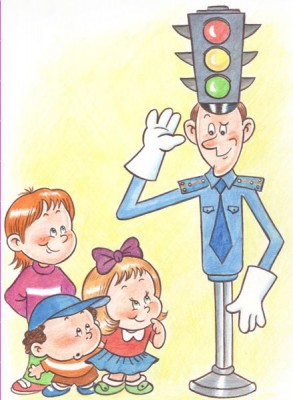 Вашребёнокходитвдетскийсад	Как использовать движение родителей за руку с ребенком в детский сад для обучения его безопасности?	Ребенка надо учить, прежде всего, в семье и детском саду. Дорога с ребенком в детский сад и обратно - идеальный способ не только давать знания, но, прежде всего, формировать у детей навыки безопасного поведения на улице. К сожалению, многим свойственно заблуждение, будто бы ребенка надо учить безопасному поведению на улицах лет с пяти-шести, с приближением времени, когда ребенок пойдет в первый класс. Так думать опасно! Ведь у ребенка целая гамма привычек (не заметно для него и для нас) возникает с самого раннего детства, и некоторые из них, вполне пригодные для пребывания в доме и возле него, смертельно опасны на проезжей части улицы. Именно поэтому время движения с ребенком по улице, начиная буквально с 1,5-2 лет, надо использовать для тренировки у него комплекта «транспортных» привычек.	У каждого ребенка есть привычка небрежного, «неответственного» наблюдения. Это означает, что ребенок наблюдает как бы между делом, позволяет себе, например, сделать шаг назад, не глядя, или броситься, куда глаза глядят, не оглядевшись. И, что самое опасное, смело выходить или выбегать из-за разных предметов, которые мешают обзору: из-за кустов, деревьев, заборов, углов домов, стоящих машин.	Прежде всего, по дороге домой надо привыкнуть «фиксировать» остановку перед тем, как выйти на проезжую часть. Надо много раз повторять вместе с ребенком эту остановку, поясняя словами её необходимость для наблюдения. Постоянно демонстрируйте переход с быстрого шага или даже бега на размеренный (хотя и не медленный) шаг при переходе улицы. При этом объясните ребенку, что, когда человек бежит, он по сторонам не смотрит. Повернуть голову на бегу для осмотра и трудно, и просто опасно, можно упасть. А при движении шагом, имея опору на обе ноги, человек может без труда повернуть голову и вправо, и влево.	Самая опасная привычка детей - это выбегание или выход, не глядя, из-за мешающих обзору предметов! На улице - это стоящий автомобиль - любой. Но, прежде всего, грузовик, автобус или троллейбус.	Используемая в некоторых книгах рекомендация - пословица: «обходи трамвай спереди, а автобус сзади» является грубейшей ошибкой. Повторяя эти слова, мы просто толкаем ребенка под машину. Путь с ребенком в детский сад и обратно должен быть одновременно ежедневной отработкой умения ребенка «видеть» стоящий автомобиль как предмет, который может скрывать опасность. Ребенок должен сам увидеть стоящий автобус, как «предмет скрывающий», и выезжающую из-за него машину. Такие же уроки наблюдения (с тротуара!) следует повторять десятки раз возле стоящих машин, кустов, деревьев, групп пешеходов. Ребенок сам должен понять очень серьезную опасность стоящей машины и вообще любых предметов, мешающих обзору проезжей части улицы.	Улица для маленького человечка - это сложный, коварный, обманчивый мир, полный скрытых опасностей. И главная задача - научить ребенка безопасно жить в этом мире.Дорога от дома до детского сада	Дорогие родители! Первого сентября ваш ребенок пойдет в детский сад. Кто-то в первый раз, кто-то - во второй, третий, четвертый раз пойдет по привычному маршруту «дом -детский сад». Давайте договоримся: этот маршрут должен быть не обязательно самым коротким, не обязательно самым быстрым, но обязательно - самым безопасным для вашего ребенка.	Ваша задача - вместе с ребенком пройти путь от дома до сада, посмотреть на него с точки зрения безопасности. Сделать его безопасным можете только вы, папы и мамы, бабушки и дедушки.	Вы вышли из дома. Ваш подъезд находится внутри двора? Или выходит на проезжую часть дороги? Двор заполнен машинами? Обратите внимание ребенка на это обстоятельство. Значит, от самого порога необходима повышенная осторожность. И так шаг за шагом проследуйте по маршруту, объясняя сыну или дочке сложность пути. 	И чем младше по возрасту ребенок, тем конкретнее должны быть примеры, ситуации, которые вы обсуждаете вместе с ним.	Вам предстоит перейти на противоположную сторону вашей неширокой улицы. Перед домом, уткнувшись носами в бордюр тротуара, выстроились автомобили. Метров через сто -«зебра», и нет ни одной машины. Можно перейти и от подъезда, и по «зебре». Спросите ребенка, какой путь безопаснее?	Детский сад от вашего дома далеко. Приходится несколько остановок проезжать наземным транспортом. Как вести себя при посадке, к примеру, в автобус? Как переходить улицу, выйдя из него? Обговорите со своим ребенком эту ситуацию.	Часть пути пролегает по дворам, между домами? И в этом случае не расслабляйтесь! Беспечность во дворе тоже опасна! Расскажите вашему ребенку, что сейчас во дворах тоже много машин. Из-за стоящей машины может выехать и набирать скорость другая. Или какой-то автомобиль вдруг въедет во двор с проезжей части дороги, со стороны улицы. Улица полна неожиданностей - как самая большая, широкая, с интенсивным движением, так и самая маленькая, узкая, на которой в день проходит с десяток машин.	Что для нас, взрослых, важно? Чтобы ребенок знал Правила дорожного движения (это арифметика его поведения на дороге) и умел их творчески применять. И, основываясь на этих правилах, мог самостоятельно оценить обстановку на улице и принять правильное решение. Только тогда мы можем сказать, что ребенок следует правилам безопасного поведения на дороге. Очень важный момент: выбирая с ребенком маршрут следования из дома к месту назначения, обязательно обговаривайте направления, по которым идти нельзя ни в коем случае. Подробно разберите, и уж никогда, даже если опаздываете, а «опасный» путь короче, не нарушайте принятого решения. Ребенок должен привыкнуть: это - табу, запрет.Как только запрет нарушите вы, ваша маленькая «обезьянка» сделает то же самое без вас.	Никого не удивляет, что таблицу умножения мы учим наизусть. Она необходима каждому человеку всю его жизнь и каждый день. Точно так же вместе с ребенком нужно выучить и применять каждый день схемы выбранных маршрутов «дом-любое место, которое посещает ребенок-дом».	Только постоянное, конкретное, систематическое воспитание безопасного поведения на дороге выработает у ребенка культуру этого поведения.Бег через дорогу - враг. Особенно зимой!Дети упорно бегают через проезжую часть. Почему? Самый распространенный ответ: «Так быстрее!». Вдумаемся. Все же малыш опасается дороги, места, где проезжают автомобили, и хочет его быстрее преодолеть. Так сказать, «ошибка с благими намерениями». Причем зачастую виноваты в появлении этой ошибки мы, взрослые, поторапливая ребенка: «Чего ты копаешься? Быстрее!».	Привычное состояние детей - двигаться, бегать. Тем более, рядом со взрослыми. У ребенка шаг короче - он едва поспевает за мамой или папой. Так вырабатывается прочнейшая привычка! Сколько сотен километров пробежал уже ваш ребенок в доме? Возле дома? На прогулках? В принципе, полезная для развития ребенка, на дороге эта привычка - вредна!	Уважаемые родители! Вернувшись домой, задайте вашему ребенку вопрос: «Чем опасен бег через проезжую часть?» Что они вам скажут? Часто дети дают самые странные и неожиданные, нелогичные ответы типа «Водитель может наехать». Это не совсем верно. Ближе к истине «Можно споткнуться (летом), поскользнуться (осенью и зимой) и упасть». Но и это еще не главный ответ. «Можно не заметить машину». Вот это уже - самое главное.	Задайте вашему сыну или дочери следующий вопрос: «Кто бежит через дорогу, может ли он смотреть по сторонам?» Не может. В этом все дело!	Поэтому-то так важно выработать у детей устойчивый навык «ПРИ ПЕРЕХОДЕ ПРОДОЛЖАТЬ НАБЛЮДАТЬ ЗА ДОРОГОЙ В ОБЕ СТОРОНЫ, ВНАЧАЛЕ БОЛЫПЕ НАЛЕВО, ПОТОМ БОЛЫПЕ НАПРАВО».	Не так, чтобы «Вначале посмотри налево. Дойдя до середины - посмотри направо», а именно «Наблюдать в обе стороны»! Ведь улица непрерывно меняется! Стоявшая машина могла поехать, медленно ехавшая - ускорить движение. Следовавшая прямо - неожиданно повернуть. Скрытая за другой стоявшей машиной или за углом - вынырнуть. Наблюдение должно быть обязательно в обе стороны! Как это делать при беге? Никак!	Вот вам и главный ответ: тот, кто бежит, взглядом устремлен вперед и практически не может смотреть по сторонам. Он почти как слепой...	Но этого мало, давайте добираться до донышка.	Что такое, собственно, бег? Чем он отличается от ходьбы?	Когда человек идет, то при каждом шаге есть момент, когда обе ноги находятся на земле одновременно. Польза от перехода ШАГОМ - устойчивость при движении, МОЖНО СПОКОЙНО ПОВОРАЧИВАТЬ ГОЛОВУ и влево, и вправо столько раз, сколько нужно по обстановке и по ширине улицы. На улице самое главное и самое сложное - наблюдать и замечать.	Знания есть, понимание - предельное. Но привычка-то «сидит», и прочно. А человек на улице не думает, а привычно действует. И чтобы возвести правильные действия вашего ребенка при переходе улицы в ранг привычки, отработайте с ним - во дворе, в парке, дома - несложное упражнение: переход дороги, наблюдая.	Тренируйте движения поэтапно. Вначале вы показываете ребенку, как нужно действовать: остановиться у края тротуара, посмотреть налево, затем направо и снова налево. Только после этого можно начинать движение, не прекращая наблюдать (с поворотом головы!). До середины проезжей части больше внимания уделяем наблюдению влево, после середины - наблюдению вправо. Следующий шаг - доведение этих действий до автоматизма. Заключительный шаг -ребенок переходит «дорогу» самостоятельно, закрепляя полученные навыки.	Зимой бег через дорогу опасен вдвойне! Снежный накат, гололед, даже просто мокрый асфальт, политый или посыпанный противогололедными реагентами, многократно увеличивают тормозной путь. Остановить движущуюся машину становится в десятки раз сложнее! От резкого торможения автомобиль может занести или он пойдет юзом (когда колеса блокируются, и он становится неуправляемым). И тогда его движение становится и вовсе непредсказуемым.Значит, только спокойный переход, только шагом, только предельное внимание дороге и движению на ней! Натренированная до автоматизма привычка поможет вашему ребенку безопасно перейти дорогу одному, с приятелем, с коньками или лыжами в руках. Она просто станет его охранной грамотой на дороге.